  JIYA ELIZABETH JACOB              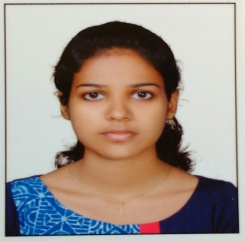 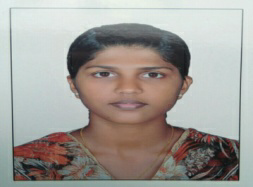   Mob: +919645085036                                                                                                  Email: jiyaeliza@gmail.com                                                                                                     Career Objective            As a fresher to pursue a successful, challenging and exciting career while dispensing my maximum potential to the benefit of the organization and, at the same time complimenting my passion for learning.Academic QualificationsB.pharm graduate from chemists college of pharmaceutical sciences and research, varikoli (KUHS) from 2014-2018 with 72%.+2 Science (Board of Higher Secondary Examinations, Kerala) with an aggregate of 88% (2014).SSLC Examination from State Board of Kerala (2012) with 86% aggregate. On Training in B.pharm                  Undergone 1 month internship program as a pharmacist at Rajagiri hopital, Aluva.Key strengthsAbility to grasp faster.Determination towards work.Positive attitude towards life.Capacity to deal with stress.Practical SkillsPrescription analysis.Patient counseling.Dispensing.Technical skillsBetter knowledge of medicines and drugs.Sound knowledge of various formulation process.Good command over handling medical devices like Glucometer, Inhaler, Spacer, Sphygmomanometer, Insulin pen. Machines handling like Colorimeter, Dissolution apparatus, Disintegration apparatus, Centrifuge, Flourimeter, Autoclave, Hot air oven, UV-VIS spectrophotometer, soxhlet apparatus, V- clone blender.Computer skills                      MS office, Windows XP.Academic Project       Description:-             “A review on paper based test for screening newborns for sickle cell disease” under the guidance of Mrs. Julie George, Assistant professor of department of Biotechnology in Chemists college of pharmaceutical sciences and research, Varikoli, Ernakulam.Seminars Attended     1. An international seminar on 'Clinical pharmacy competencies' organized by KVM college of pharmacy, Cherthala.     2. National seminar on 'Challenges in implementing clinical pharmacy services & research in India' organized by St. Joseph's college of pharmacy, Cherthala.     3. National seminar -Pharmachem'16 organized by Chemists college of pharmaceutical science and research, Varikoli. Personal InformationDeclaration              I do hereby declare that the above said particulars are true to the best of my knowledge.  Place:                                                                                                                             Date:	                                                                                                                             Jiya Elizabeth JacobNameJiya Elizabeth JacobDate of Birth11-03-1996NationalityIndianSexFemaleMarital StatussingleContact AddressAmbattuthottathil (H), Ezhakkaranad S.P.OErnakulam (Dist), Kerala- 682308Contact NumberMob: +919645085036E mailjiyaeliza@gmail.com